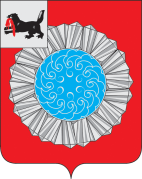 АДМИНИСТРАЦИЯ  МУНИЦИПАЛЬНОГО ОБРАЗОВАНИЯ  СЛЮДЯНСКИЙ РАЙОНП О С Т А Н О В Л Е Н И Ег. Слюдянкаот  24.12.2019г.  №  853        В целях обеспечения  прав граждан муниципального образования Слюдянский район на непосредственное участие в осуществлении местного самоуправления и реализации  Федеральных законов от 6 октября 2003 года № 131-ФЗ «Об общих принципах организации местного самоуправления в Российской Федерации»,  от 23 ноября 1995 года № 174-ФЗ «Об экологической экспертизе», от 01 мая 1999 года № 94-ФЗ «Об охране озера Байкал» и на основании приказа государственного комитета Российской Федерации по охране окружающей среды от 16 мая 2000 года № 372 «Об утверждении положения об оценке воздействия намечаемой хозяйственной и иной деятельности на окружающую среду в Российской Федерации»,  руководствуясь статьями 17, 38, 47  Устава муниципального образования Слюдянский район, зарегистрированного постановлением Губернатора Иркутской области № 303-П от 30 июня 2005 года, ПОСТАНОВЛЯЮ:1. Провести 18 марта  2020 года в 15-00 часов местного времени в актовом зале администрации муниципального района по адресу: г. Слюдянка, ул. Ржанова, д. 2 общественные  обсуждения в форме слушаний на этапе проведения исследований по оценке воздействия на окружающую среду, подготовки предварительного и окончательного варианта материалов по оценки воздействия на окружающую среду (ОВОС) в составе проектной документации по объекту государственной экологической экспертизы: «База отдыха» в Слюдянском районе Иркутской области».2. Организационное обеспечение подготовки и проведения общественных слушаний возложить на:2.1. Верхозина А.В., заказчика проектной документации.2.2. ООО «ВОСТСИБПРОЕКТ», представителя по доверенности, разработчика проектной документации и материалов ОВОС.2.3. Управление стратегического и инфраструктурного  развития  администрации муниципального  образования Слюдянский район.3. Заказчику организовать процесс обеспечения участия общественности в подготовке слушаний и обсуждении материалов исследований по оценке воздействия на окружающую среду, предварительного и окончательного варианта материалов по оценки воздействия на окружающую среду (ОВОС) в составе проектной документации по объекту государственной экологической экспертизы: «База отдыха» в Слюдянском районе Иркутской области».3.1. Информацию о проведении общественных слушаний в Слюдянском муниципальном районе разместить в СМИ федерального уровня, Иркутской области, муниципального образования Слюдянский район, Утуликского муниципального образования (сельского поселения).        3.2. Местом доступности материалов исследований по оценке воздействия на окружающую среду, предварительного и окончательного варианта материалов по оценки воздействия на окружающую среду (ОВОС) в составе проектной документации, с целью ознакомления, предоставления своих замечаний и предложений  определить:- в отделе стратегического развития управления стратегического и инфраструктурного развития администрации муниципального образования Слюдянский район по адресу: Иркутская область, г. Слюдянка, ул. Ржанова, 2, кабинет 9, с 9.00 до 12.00 часов и с 13.00 до 17.00 часов местного времени ежедневно, за исключением выходных и праздничных дней;- в здании администрации Утуликского сельского поселения по адресу: Иркутская область, Слюдянский район, п. Утулик, ул. 1-ая Байкальская, д.22 с 9.00 до 12.00 часов и с 13.00 до 17.00 часов местного времени ежедневно, за исключением выходных и праздничных дней.4. Управлению стратегического и инфраструктурного развития   администрации муниципального  района разместить  настоящее постановление на официальном сайте администрации муниципального района в информационно – телекоммуникационной сети «Интернет» www.sludyanka.ru . 5. Контроль за исполнением данного постановления возложить на вице - мэра, первого заместителя мэра муниципального образования Слюдянский район Азорина Ю.Н.Мэр муниципального образования Слюдянский район                                                                                        А.Г. ШульцО   проведении   общественных  обсужденийв форме слушаний на этапе проведения исследований по оценке воздействия на окружающую среду, подготовки предварительного и окончательного варианта материалов по оценки воздействия на окружающую среду (ОВОС) в составе проектной документации по объекту государственной экологической экспертизы: «База отдыха» в Слюдянском районе Иркутской области»